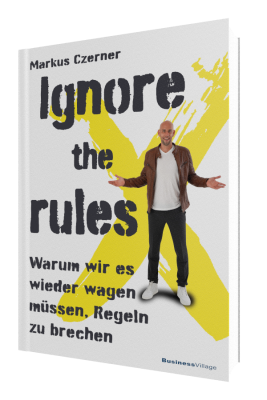 Markus Czerner 
Ignore the rules
Warum wir es wieder wagen müssen, Regeln zu brechen
1. Auflage BusinessVillage 2021
ca. 210 SeitenISBN-Buch	 978-3-86980-XXX-X	  19,95 Euro
ISBN-PDF	 978-3-86980-XXX-X	  15,95 Euro
ISBN-EPUB	 978-3-86980-XXX-X	  15,95 EuroPressematerialien: 
https://www.businessvillage.de/ignore-the-rules/eb-1129.htmlRegeln machen das Leben einfacher. Sie strukturieren, geben Halt und entbinden von Verantwortung. Gleichzeitig bremsen sie allerdings Kreativität, Fortschritt und zementieren den Status quo. Doch wann fragen wir wieder: „Muss das so sein?” Diese Frage ist der erste Schritt zum Regelbruch.Czerners neues Buch zeichnet ein optimistisches Bild. Es stellt dabei die eine, allzu regelgläubige Welt infrage und zeigt Auswege. Klar, ohne Regeln geht es nicht – aber mit Regeln läuft es auch nicht besser. Ein Dilemma, das dieses Buch aufzulösen versucht. Denn viele Regeln währen immer fort – sie werden als gegeben, als unveränderbar hingenommen. Das gilt besonders für die vielen ungeschriebenen Regeln und Glaubenssätze, nach denen wir unser Leben ausrichten. Sie sind die uns limitierenden Faktoren, die es zu überwinden gilt. Dabei geht es nicht nur um neue Märkte und neue Produkte, sondern um unser Leben. Vieles könnte tatsächlich anders, besser sein. Wir brauchen nur eine Vorstellung davon, wie es anders sein sollte. Erfrischend und zuversichtlich ermutigt Czerner, Regeln kritisch zu hinterfragen und bewusst den Tabubruch zu wagen.Der Autor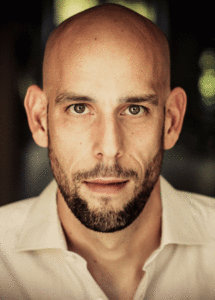 Markus Czerner zählt zu den authentischsten Rednern im deutschsprachigen Raum. Er redet Tacheles und hat den Mut, auch unangenehme Themen anzusprechen. Dinge, die wir nicht immer hören wollen, die aber nötig sind, um positive Veränderungen herbeizuführen. Als Autor und Speaker hat er bisher mehr als 100.000 Menschen erreicht. Vom renommierten ERFOLG Magazin wurde Markus Czerner 2020 zu den 500 wichtigsten Köpfen der Erfolgswelt gewählt. Auch namhafte Medien wie die WirtschaftsWoche, Sport 1 oder Europas großes Gründermagazin StartupValley greifen auf seine Expertise zurück.» http://www.markusczerner.de Über BusinessVillageBusinessVillage ist der Verlag für die Wirtschaft. Unsere Themen sind Beruf & Karriere, Innovation & Digitalisierung, Management & Führung, Kommunikation & Rhetorik und Marketing & PR. Unsere Bücher liefern Ideen für ein neues Management und selbstbestimmtes Leben. BusinessVillage macht Lust auf Veränderung und zeigt, was geht. Update your Knowledge!PresseanfragenSie haben Interesse an honorarfreien Fachbeiträgen oder Interviews mit unseren Autoren? Gerne stellen wir Ihnen einen Kontakt her. Auf Anfrage erhalten Sie auch Besprechungsexemplare, Verlosungsexemplare, Produktabbildungen und Textauszüge. BusinessVillage GmbH
Jens Grübner
Reinhäuser Landstraße 22  
37083 GöttingenE-Mail: redaktion@businessvillage.de
Tel: +49 (551) 20 99 104
Fax: +49 (551) 20 99 105